.Приглашаем всех желающих посетить Консультационный центр.График работы приема заявок с понедельника по субботу с 9.00 до 18.00ГРАФИК РАБОТЫ ЦЕНТРАс 8.00 до 20.00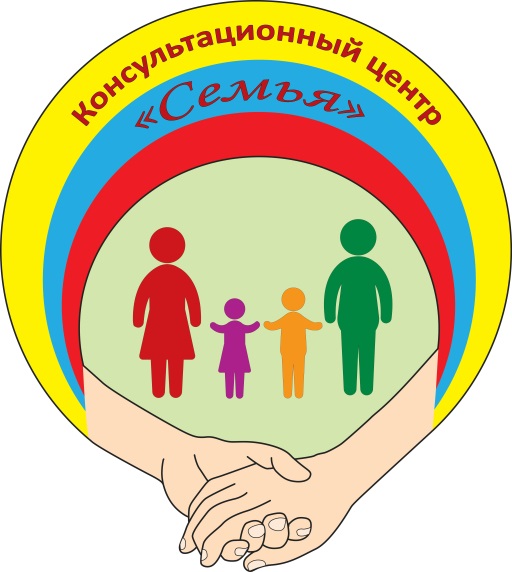 НАШ АДРЕСКраснодарский край,г. Армавир   Маркова 317Контактный телефон  8 (962) 876 - 17 - 98Эл. Почта  mbdou_6_arm@mail.ruсайт  и инстаграммmadou6.rumbdou_6_ks_setiaСПЕЦИАЛИСТ КОНСУЛЬТАЦИОННОГО ЦЕНТРАПопова Кристина СергеевнаОказывает консультации родителям (законным представителям) детей в возрасте от 1.5 года до 8 летвсе вопросы можно задать по телефону8 (952) 984 – 37 – 72с понедельника по субботу с 17.00 до 20.00График приема  понедельник - пятница с 17.00 до 20.00,в субботу с 9.00 до 13.00КОНСУЛЬТАЦИОННЫЙ ЦЕНТР«СЕМЬЯ»МАДОУ ДЕТСКИЙ САД №6                              Г. АРМАВИРФедеральный проект 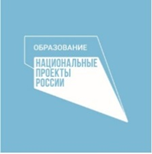 в рамках реализации мероприятия, методической и консультативной помощи родителям (законным представителям) детей, а также гражданам, желающим принять на воспитание в свои семьи детей, оставшихся без попечения родителей» федерального проекта  «Современная школа» национального проекта «Образование» государственной программы Российской Федерации «Развитие образования»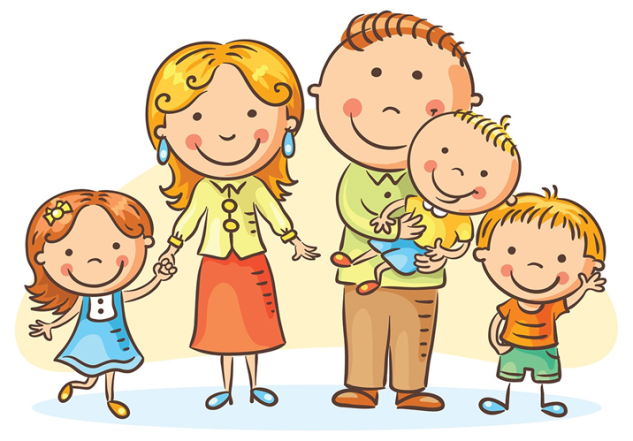 1. Счастливый ребёнок и как помочь ему стать счастливым?
2. Учите детей общаться.
3. Развиваем творчество.
4. Роль книги в развитии ребёнка.
5. Бережем здоровье с детства. 
6. Какие занятия полезны для детей 3-4 лет? 
7.Формирование гигиенических навыков у детей. 
8. Учимся работать ножницами.
9. Какие сказки лучше читать на ночь? 
10. Воспитание любви к природе.
11. Хвалим ребенка правильно.
12. Если ребенок левша.
13. Развивающие игры для детей 3-4 лет.
14. Гиперактивный ребёнок.
15. О пользе прогулок для детей.
16. Адаптация ребенка в детском саду.
17. Чем заняться с ребенком в свободное время ?.
18. Учим ребенка пересказывать.
19. Поощрение и наказание как метод воспитания ребенка.
20. Как превратить чтение в удовольствие.
21. Стресс первоклассника. 
22. Как подготовить ребенка к школе. 
23.О пользе и вреде современных гаджетов.
24. Психическое развитие детей 3-7 лет.
25. Ребенок и незнакомые люди на улице. 
26. Как помочь ребёнку освоиться в детском саду.
27. Как достичь взаимопонимания с ребёнком?
28. Что должен знать ребенок 3-4 лет
29. Безопасное общение с домашними животными.
30.Здоровое питание дошкольников. 
31.Как избавить ребенка от страхов.
32. Игрушки для детей младшего дошкольного возраста.
33. Развитие мелкой моторики дома для детей 2-4 лет.
34. Агрессивный ребенок.
35. Что делать с агрессивным ребенком ?
36. Возрастные особенности детей 4–5 лет
37. Игрушки в жизни 6–7-летнего ребенка.
38. Развитие памяти у детей 5–7 лет. 
39. В чем польза лепки из пластилина для детей?
40. Нужен ли ребенку дневной сон?41. Для чего нужна пальчиковая гимнастика? 
42. Как легко учить наизусть стихотворения с ребенком.
43. Можно ли в школу в 6,5 лет?44. «Кризис 3–4 лет». 
45. Трудолюбивые малыши. 
46. Если ребёнок кусается. 
47. Спортивные секции для детей.
48. Обидчивый ребенок.
49 Детские вопросы и как на них отвечать.50. Приучаем ребенка к порядку. 
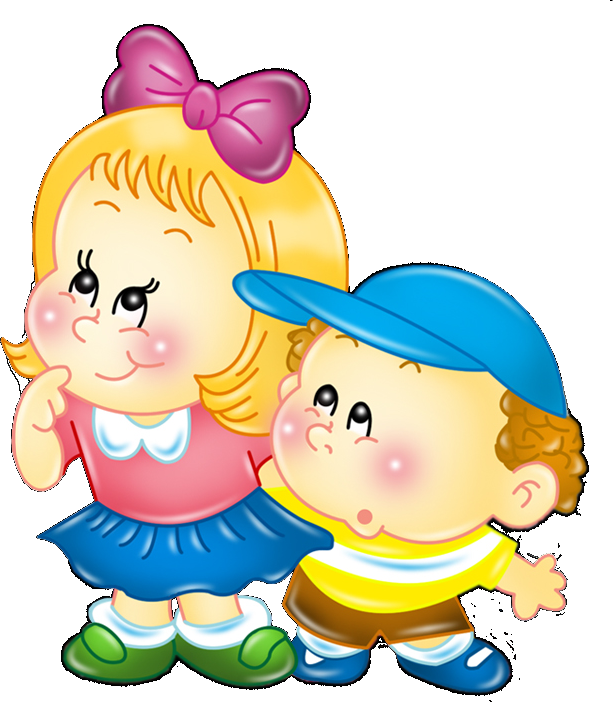 